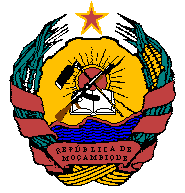 República de MoçambiqueGoverno do Distrito de GorongosaServiço Distrital de Saúde Mulher e Acção Social de GorongosaActividades realzadas pelo Serviço Distrital de Saúde Mulher e Acção Social de GorongosaÁreas de ActividadeSaúdeMulher e Acção SocialNa área da SaúdeAssegurar a prevenção e tratamento das doenças,Promover Saúde materno – Infantil e nutricional,Promover a Higiene, o saneamento do meio e qualidade de vida,Envolver a comunidade na promoção de Saúde,Promover a medicina tradicional,Realizar campanhas de vacinação,Divulgar informação sobre epidemias e pandemias,Promover a educação e prevenção do HIV/SIDA e outras doenças,Na área da MulherPromover acções de apoio de e protecção da criança, da pessoa portadora de deficiência, do idoso e outros grupos em situação de vulnerabilidade,Realizar acções de educação cívica das comunidades sobre o papel da família como garante da formação e transmissão de valores morais, sociais e culturas,Desenvolver acções de prevenção da violência domestica e de abuso de menores,Promover a realização de acções de educação cívica das comunidades com vista a mudança de atitudes e a elevação da consciência dos indivíduos sobre os direitos da criança, das pessoas portadoras de deficiência, do idoso e da mulher,Promover e orientar a realização de acções que garantam a igualdade e equidade do género. 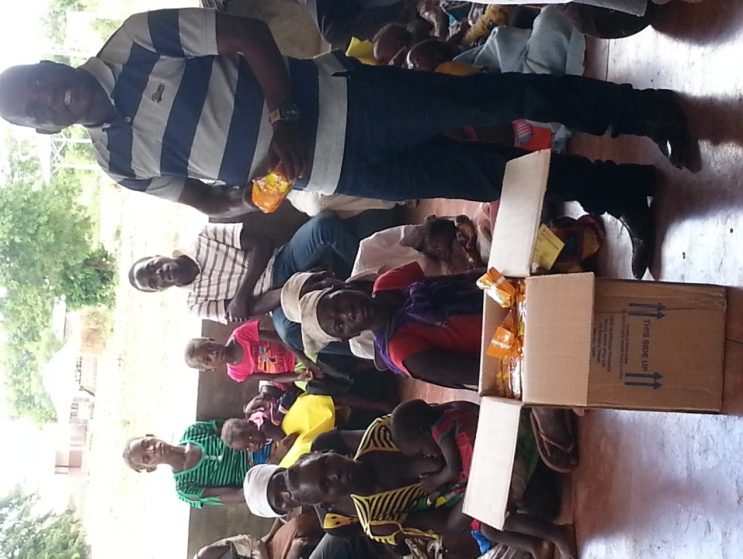 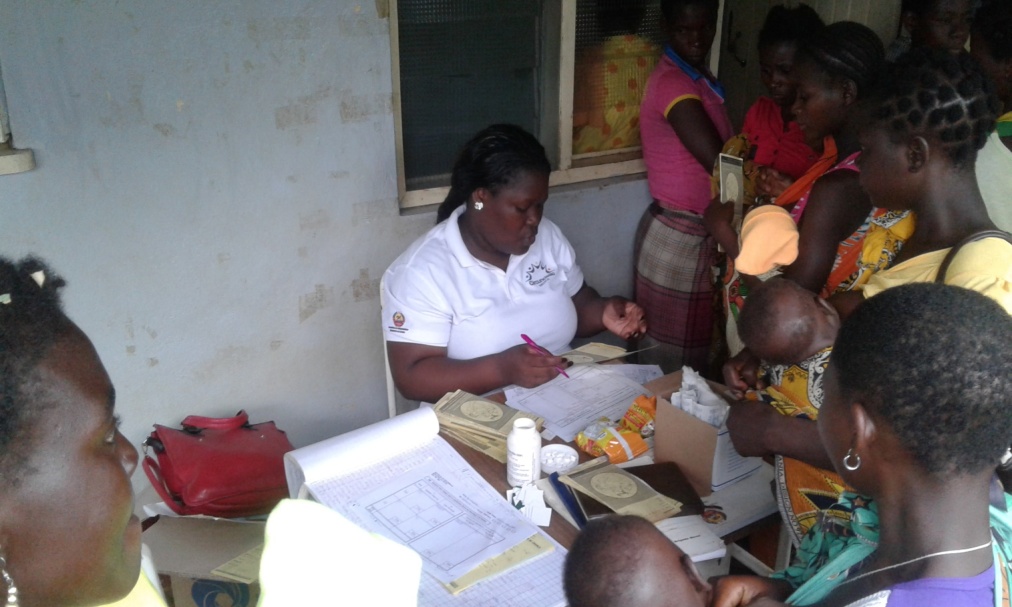 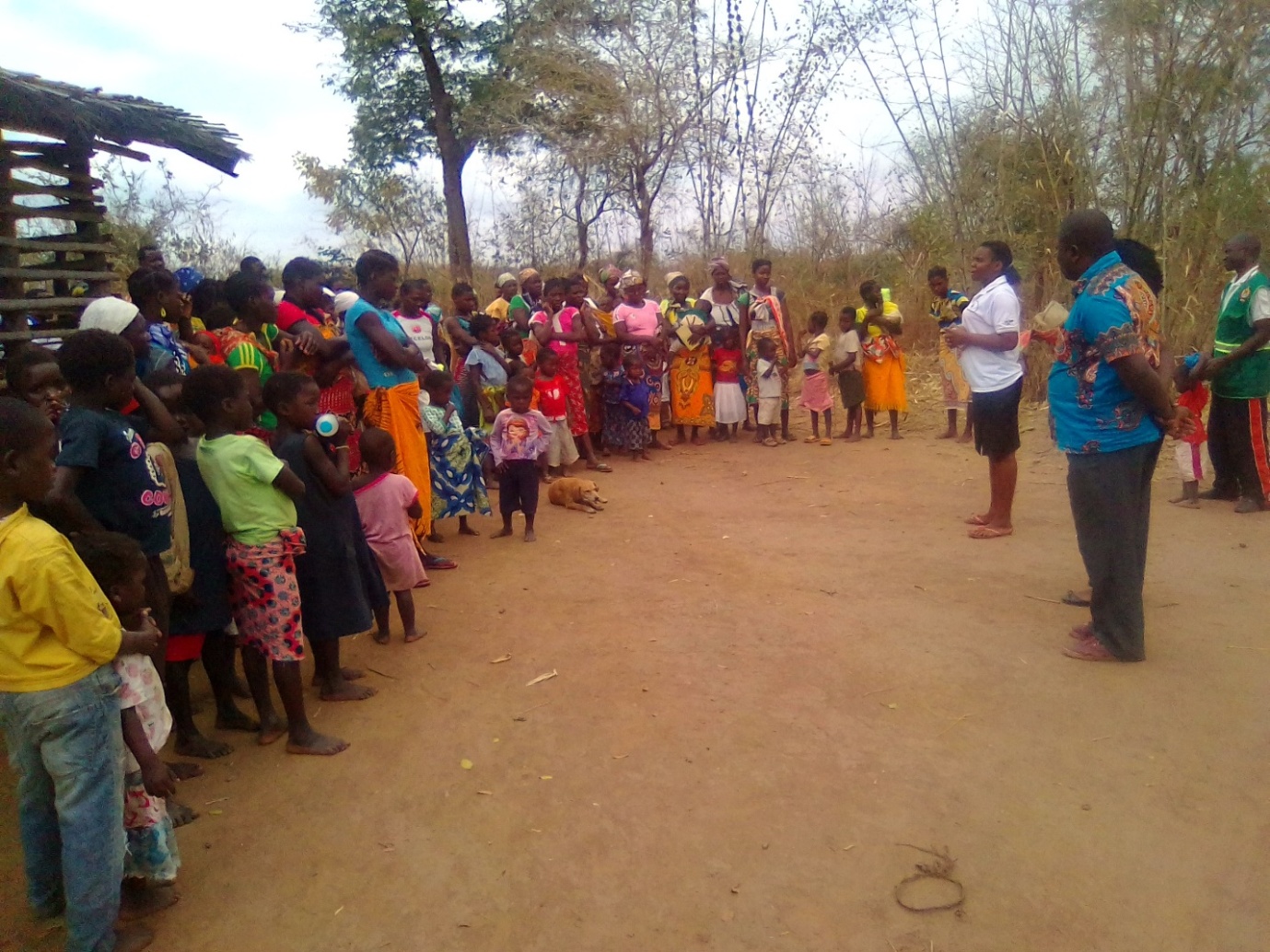 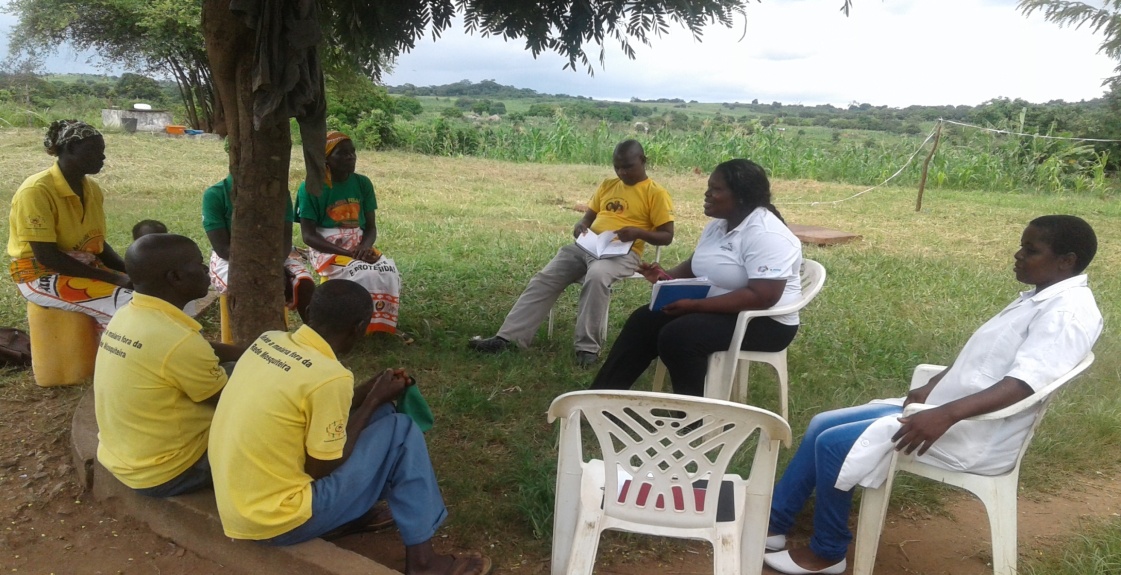 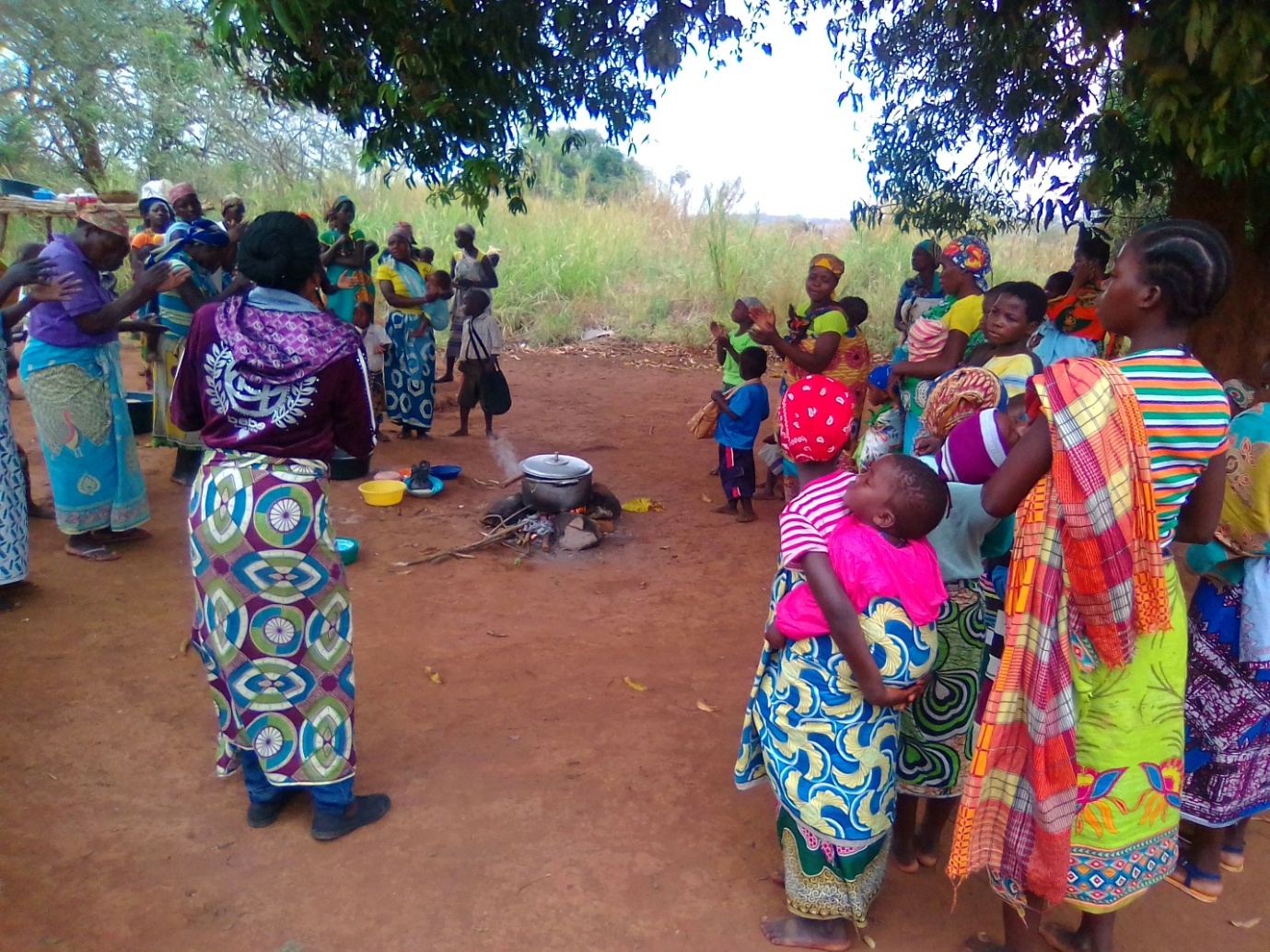 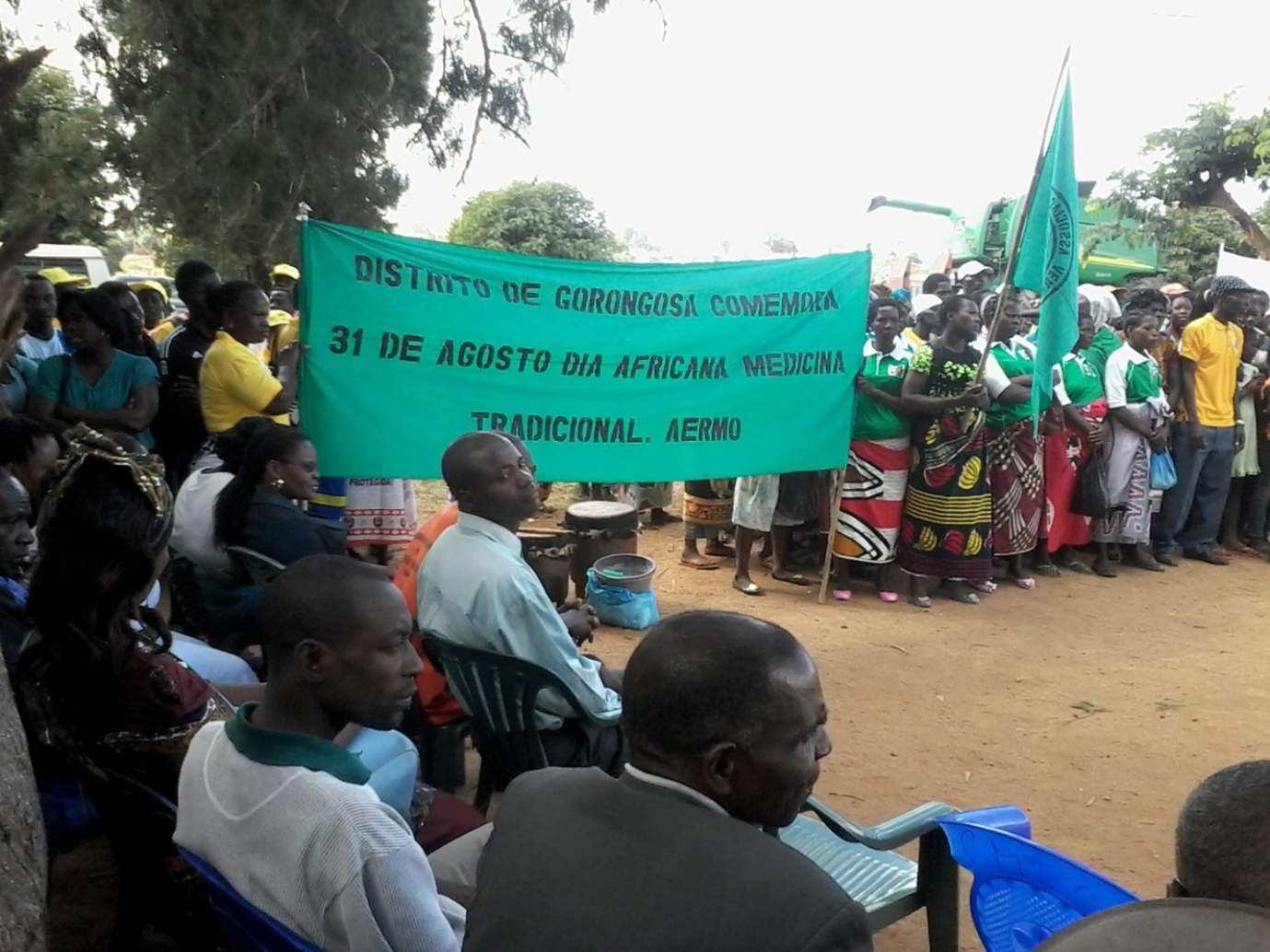 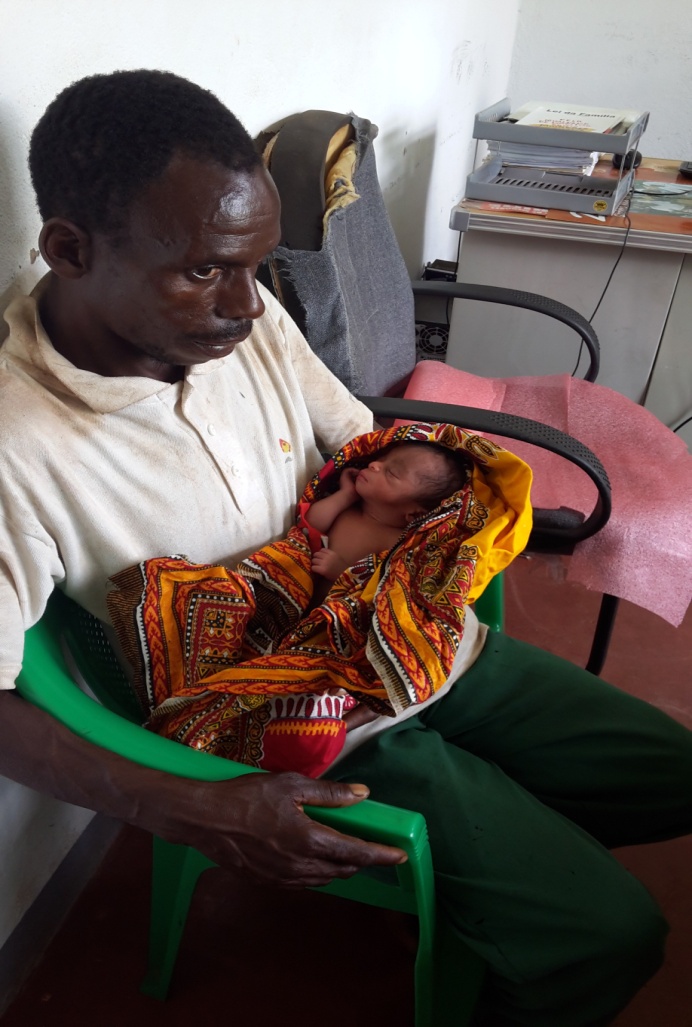 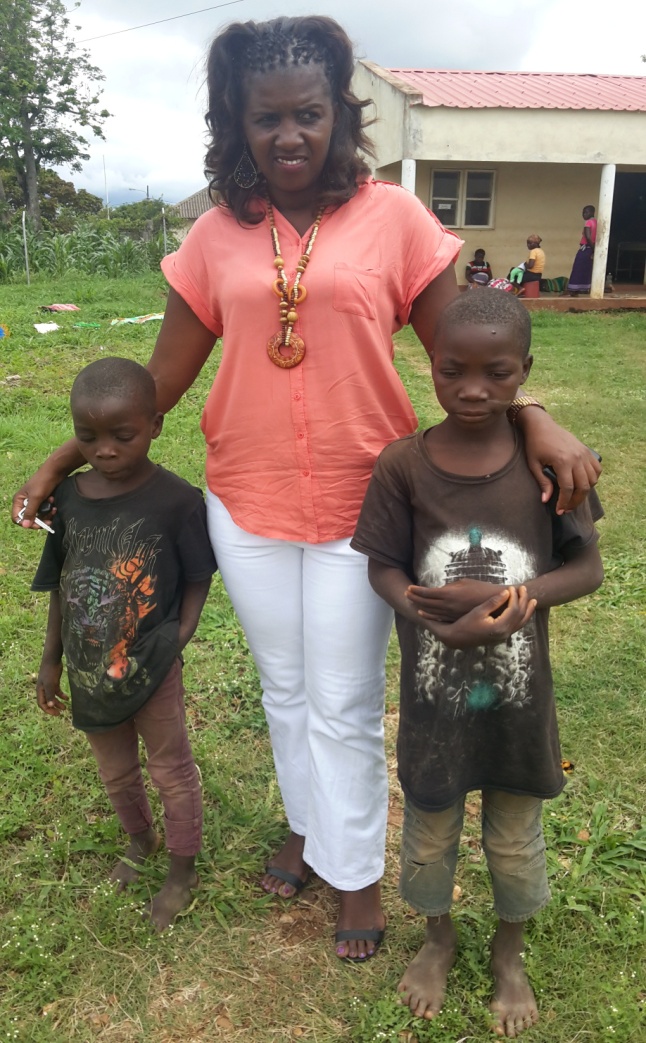 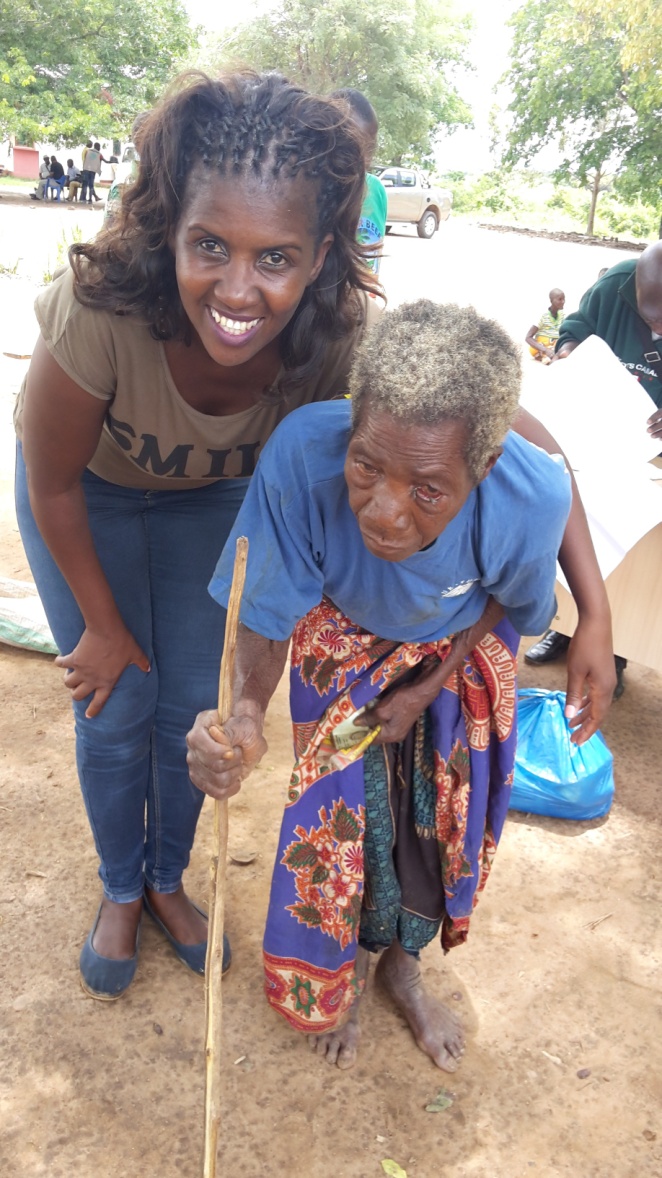 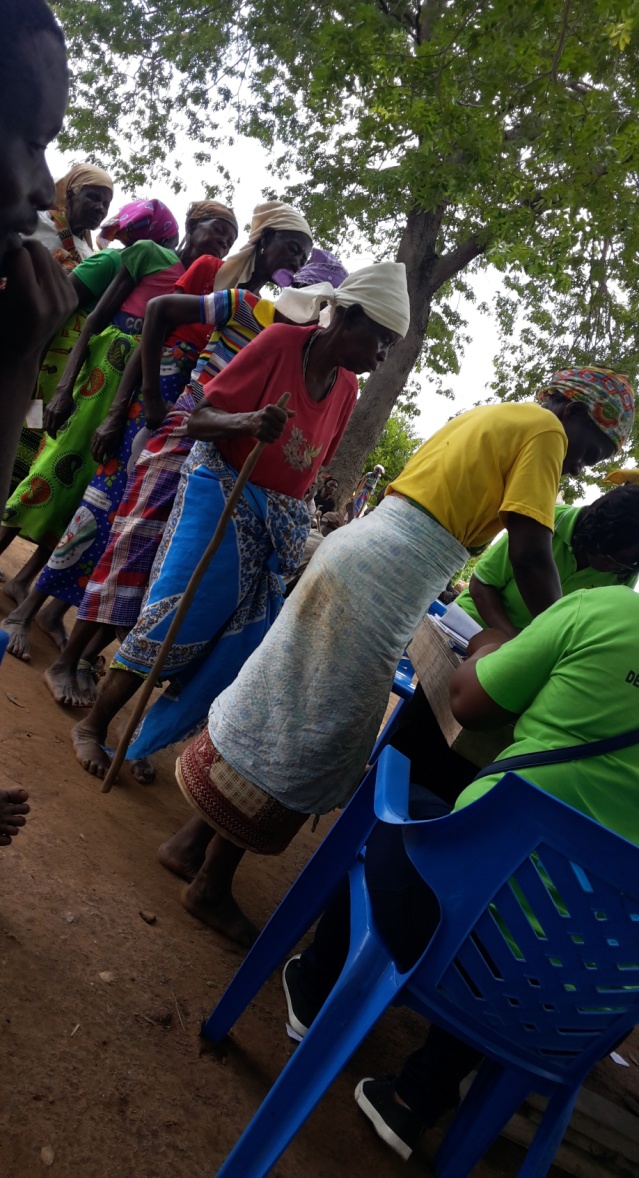 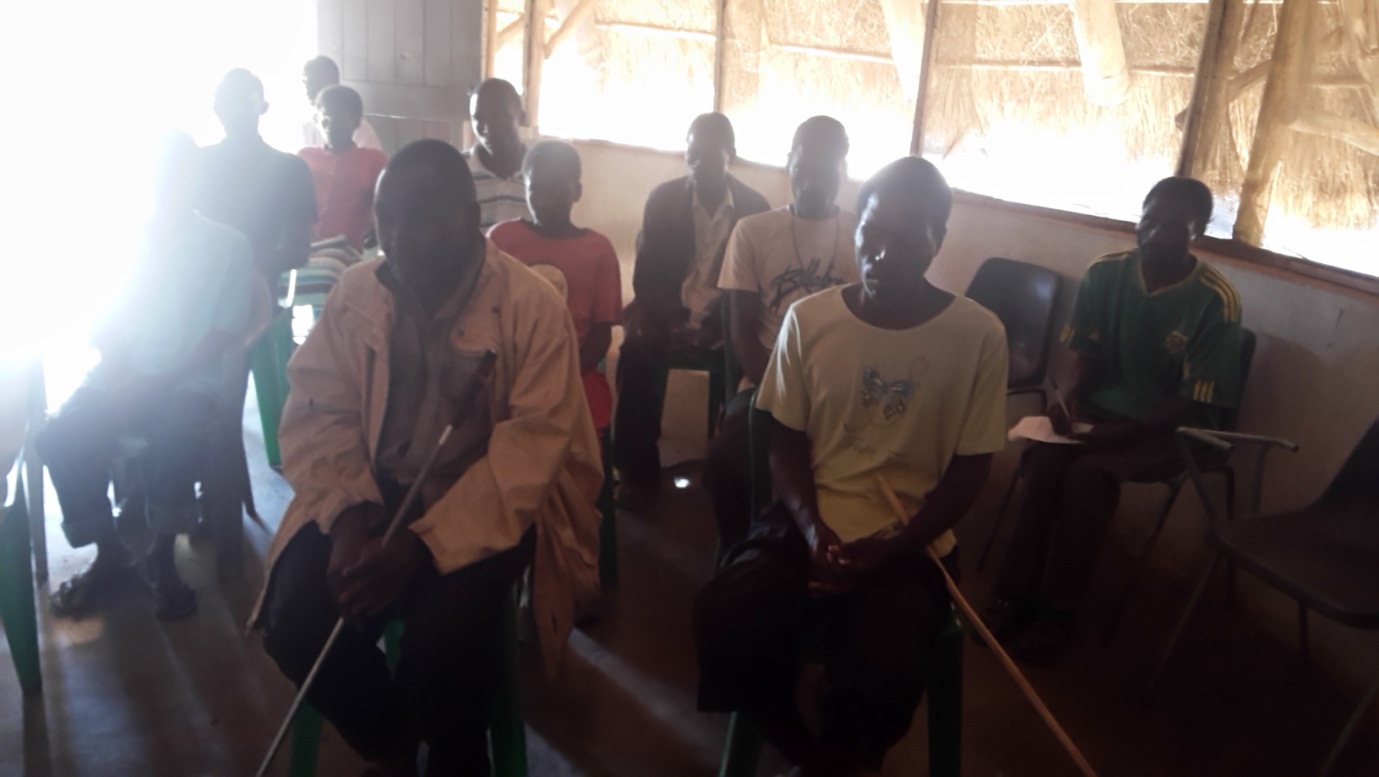 